Study of Base-Isolation Systems  & Retrofitting                       Submitted in Partial Fulfilment for the Award of the Degree ofMaster of EngineeringinCivil EngineeringWith specialization inSTRUCTURAL ENGINEERINGBySuresh Pal Singh(Roll No 8848)(19/STR/2006)Under the guidance of                                          Shri G.P.Awadhiya                                             Assist. ProfessorCivil Engineering DepartmentDelhi College of Engineering, Delhi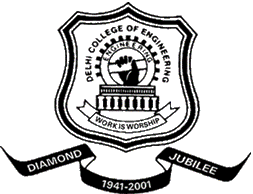 Department of Civil & Environmental EngineeringDelhi College of EngineeringUniversity of Delhi, Delhi2006-2010